Открытый урокв 3 классепо русскому языкуна тему: «Семья слов»Подготовила : учитель начальных классов Мороз Элла АнатольевнаТема урокаПроект «Семья слов» ( Раздел : Состав слова, 16 урок)Форма проведенияУрок-проектТип урокаурок закрепления и отработки навыков решения учебных задач.Современные образовательные технологии :технология проблемного обучения, личностно-ориентированные, использование информационно-коммуникативных технологий.Методы обучения:методы проектно-исследовательской деятельности, наглядно- иллюстративный метод, частично-посковый метод , методы стимулирования к обучению, методы контроля и самоконтроля,Формы организации познавательной деятельности:фронтальная, индивидуальная, парная.ОборудованиеУчебник. «Русский язык. 3 класс». В.П.Канакина, В.Г.ГорецкийПрезентацияТолковый словарь, орфографический словарь.Цели:Деятельностная цель: формирование способности учащихся к творческому способу действия: создание готового продукта проектной деятельности : группы родственных слов.Образовательная цель: обобщение и систематизация знаний о родственных словах, и отработка умения применять полученные знания на практикеРазвивающая цель: формировать способность к творческому мышлению, сравнению, анализу; совершенствовать исследовательские навыкиВоспитательная цель: уважение к русскому языку, к товарищам по классу.Межпредметные связиИзобразительное искусство, окружающий мирПланируемые результатыПредметныеМетапредметныеЛичностныеФормулировать определения однокоренных слов и корня слова. Различать однокоренные слова, и способы их образования.;группировать однокоренные слова (с общим корнем), выделять в них корень,Различать однокоренные слова и формы одного и того же слова.Формулировать определение окончания, основы, корня, приставки, суффиксавыделять все части слова , доказывать их значимость в слове.Проводить разбор слов по составуУметь работать над проектом.Анализировать модели разбора слова по составу и подбирать слова по этим моделям.формировать орфографическую зоркость;работать с толковым и орфографическим словарями1.Регулятивныеосознавать, формулировать и удерживать учебную задачу в процессе коллективной работы;осуществлять взаимоконтроль и самоконтроль в индивидуальной работе, работе в парах ;уметь договариваться в паре в ходе работы над заданием;учиться корректировать, вносить изменения, дополнения по результатам оценки своей деятельности;коллективно, под руководством учителя планировать свои действия в процессе работы на отдельных этапах урока;ориентироваться в учебнике ; дополнительной литературе.учиться оценивать свои достижения в работе над проектом;2.Познавательныепользоваться приемами анализа и синтеза при работе над словами;сравнивать и сопоставлять между собойродственные слова;строить рассуждение по теме урока под руководством учителя (2-4 предложения);овладевать способами классификации (группировки) в работе над родственными словами.выбор способов и форм для выполнения проектных и творческих работ с помощью взрослых.3.Коммуникативныеумение с достаточной полнотой и точностью выражать свои мысли в соответствии с задачами и условиями коммуникации; владение монологической и диалогической формами речи в соответствии с грамматическими и синтаксическими нормами родного языка.-нравственно-этическая ориентация: формировать ценностное отношение к русскому языкуучить уважительно относиться к результату труда одноклассников.-личностное самоопределение( осознание себя носителем русского языка, формирование позитивной самооценки, самоуважения и самопринятия)-смыслообразование, т.е. установление учащимися связи между целью учебной деятельности и ее мотивом.:Развитие познавательных интересов, учебных мотивов.Формирование мотивов достижения и социального признанияФормирование границ собственного знания и «незнания»Ход урокаI. Организационный момент.Я желаю, чтобы вы сегодня помогали друг другу, чтобы вы решали возникающие проблемы вместе, чтобы вы открыли для себя что-то новое и интересное и самое главное, чтобы хорошее настроение не покидало вас на протяжении всего урока.      Итак, устремимся по ступенькам знаний к новому открытию.Девиз урока. «Зри в корень»-Прочитайте, пожалуйста, его.- Как вы можете объяснить его значение?- А какое слово вызвало затруднение?- Где можно посмотреть значение этого слова? (Зри- смотреть, видеть).- Может это вам поможет объяснить эту фразу? (Находить что-то важное)-Какой это жанр устного народного творчества? (Пословица.)-Как вы её понимаете? (Знания человек получает постепенно, в течении всей жизни, а не сразу.)-Мы продолжаем накапливать знания, изучая тайны русского языка.II.Предпроектный этап1.Самоопределение к деятельности.- На экране ребус 7Я- Кто объяснит значение этого слова?Семья - группа людей, из близких родственников - родителей, детей, братьев, сестёр, дедушек, бабушек, дядей, тёть, живущих вместеВсе внутри семьи заботятся друг о друге, друг друга очень любят .-Что для вас семья?-Расскажите, как вы относитесь к своей семье?- Где еще встречается понятие семья?- А сейчас давайте вспомним членов нашей семьи. Поставили ручки на парту и разомнем их.Это пальчик папа,Этот пальчик мамаЭтот пальчик дедушка,Этот пальчик бабушка,Этот пальчик яВот и вся моя семья.- Открыли тетради. И записали сегодняшнюю дату.2.Звуко - буквенный разбор слова семья3. Минутка чистописания.Сс Ссс4. Мотивация к учебной деятельности. Сообщение темы и цели урока. Послушайте историю и скажите о чём сегодня на уроке мы будем говорить.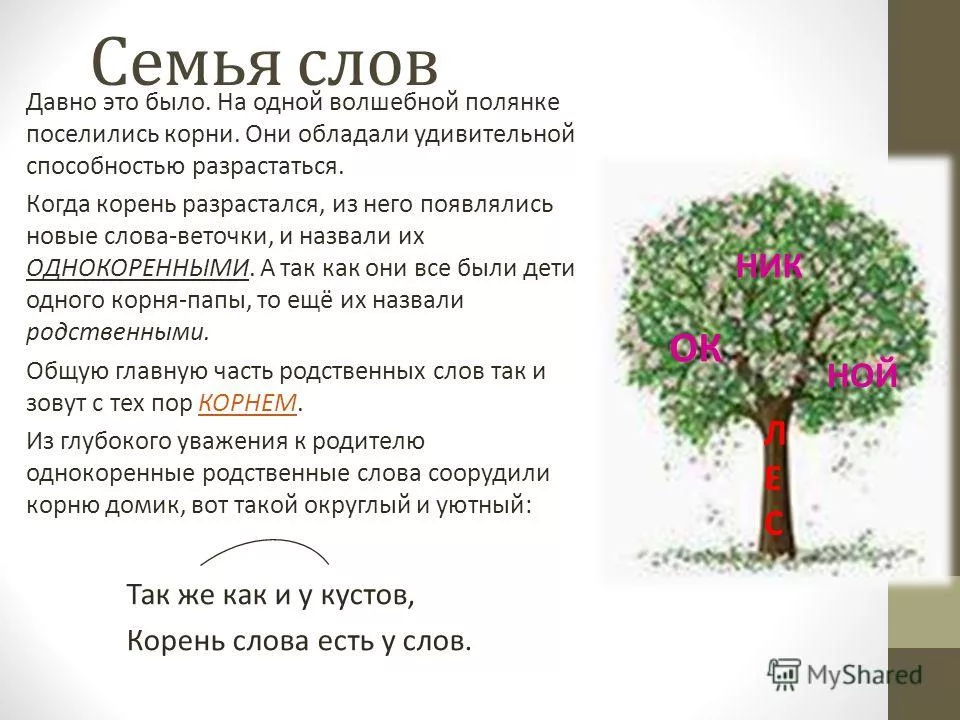 - Ребята, попробуйте объяснить, о чём у нас с вами будет разговор на уроке?- А какие еще значения имеет слово корень?- Значит какое это слово?- А какое общее значение? (Что это что-то главное)- Но на уроке русского языка нас будет интересовать корень слов. А что такое корень, вспомните правило?- А как выделяют корень? (Дугой)- Почему мы стали говорить о семье на уроке русского языка? (Семейное дерево начинается с корня и семья слов тоже начинается с корня).Итак, темой нашего урока является «Семья слов»- Посмотрите на доску.Семья, семьянин, семейка, семейный.- Как объясните слово семьянин?Семьянин  человек, который имеет семью, любящий семейную жизнь, заботливо относящийся к своей семье.-Что объединяет эти слова? (Одинаковый корень, однокоренные слова).- Давайте выделим общую значимую часть этих слов корень.5. Распределите однокоренные слова по группам.Горка, горение, горный, горелка, горняк, загорелся, гористый.- Что у этих слов общее? А чем же они отличаются.6. Игра «Третий лишний» (по вариантам, работа в паре)- Для вас написаны на карточках слова, вы присмотритесь к ним, может лишние попали, догадались, как узнали? Положите перед собой листочки. Будем находить и исправлять ошибки. Первую строчку будет выполнять первый вариант, а вторую строчку второй вариант. Вам необходимо выделить в словах корень и найти одно лишнее слово. После того как нашли, объясните своему соседу. Пара, которая справилась сигнализирует о готовности совместно поднятыми руками. Итак, приступаем.Чародей, волшебник, волшебно, волшебство.Колокол, колокольчик, колодец, колокольный.Коллективная проверка выполненного задания.6. Физминутка.А сейчас нас колокольчик приглашает нас на прогулку.Рано утром в парк ходили,Там снеговика лепили.Все в Никиту бросилиИ в Диану бросили.Холодно гулять зимой,Побежали все домой.7. Работа по учебнику (с.101)- Посмотрите на иллюстрацию в учебнике (с.101).Прочитаем слова.-Можно ли эти слова назвать семьей?-Да, это родственные слова. Они имеют один корень – лес и похожи по лексическому значению.Найдите на ней корень слова, из которого выросло целое дерево слов.8. Словарная работаЛесник-Лесной сторож. 
2. разг. Работник лесного хозяйстваЛесовод- 1. Специалист в области лесоводства. 
2. Тот, кто занимается лесоводствомЛесостепь- Область, переходная между степью и лесом. Перелесок-Небольшой лес, отделенный полянами от других лесных участков, или редкий лес, соединяющий лесные массивы. Березовые перелески.9.Разбор слов по составу( №3)- Что мы должны помнить, чтобы выполнить это задание?Помни, при разборе словаОкончание  и основуПервым делом находи.После корня будет суффикс,А приставка впереди.с. 101 – соотнести слова со схемамиIII. Работа над проектом.1. Групповая работа.- Сейчас мы поработаем в группах. Давайте вспомним правила работы в группах:1) В группе должен быть ответственный.2) Работать должен каждый на общий результат3) Один говорит, другие слушают4) Свое несогласие высказывай вежливо5) Если не понял, переспроси.- Еще в группе у вас будет хранитель времени, который следит за временем.- Еще будет у вас докладчик, который будет рассказывать ваши главные мысли и секретарь, который следит за высказываниями всех.-Возьмите ваши деревья, укутайте их семьей слов и найдите лишнее слово.- Выходите только докладчики групп.Мороз, морозный, морозец, заморозки, мороженое, морозище, моросить.Лёд, ледок, ледянка, ледяной, заледенеть, ледокол, ледовый, след.Снег, снегопад, снежный, снежок, снегоход, снеговик, снежки, снегирь.2. Индивидуальная работа.- Сегодня у каждого из вас есть возможность выступить в качестве автора проекта «Семья слов». Вы можете защитить свой индивидуальный проект.IV .Итог урока. Рефлексия- Над какой темой мы сегодня работали?- Что такое однокоренные слова?- Что такое корень?- Из каких еще частей состоит слово?- Вы сегодня хорошо поработали, найти корень, значит найти смысл внутри себя. Вы сегодня тоже зажгли себя своими знаниями.Урок наш окончен, и выполнен план.Спасибо, ребята, огромное вам.За то, что упорно, усердно трудились.И знания ваши нам пригодились.- Сегодня ваши знания я хочу отметить такими оценками.1.Домашнее заданиеСоставить 3 предложения со словами из своего проекта